ADministrative and legal committeeSeventy-Second Session
Geneva, October 26 and 27, 2015Addendum to document CAJ/72/2

Development of information materials concerning the UPOV ConventionDocument prepared by the Office of the Union

Disclaimer:  this document does not represent UPOV policies or guidanceThe Annex to this document contains a presentation made by the European Union on its system concerning essentially derived varieties, at the seventy-second session of the Administrative and Legal Committee (CAJ).[Annex follows]CAJ/72/2 Add.ANNEX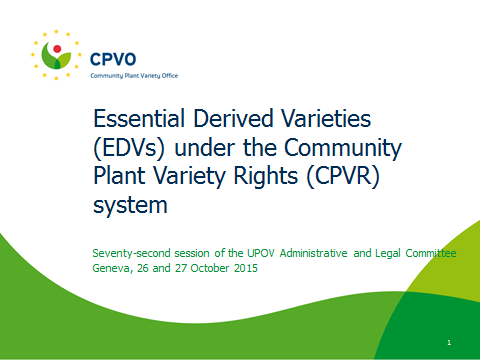 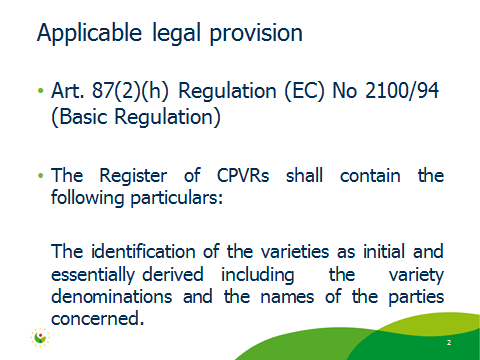 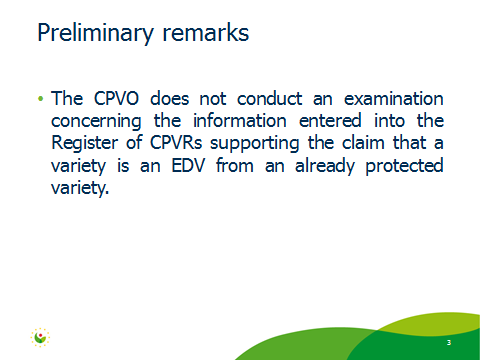 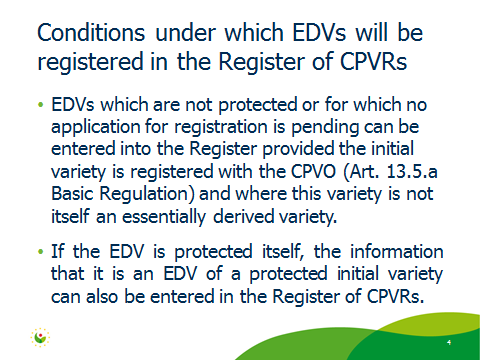 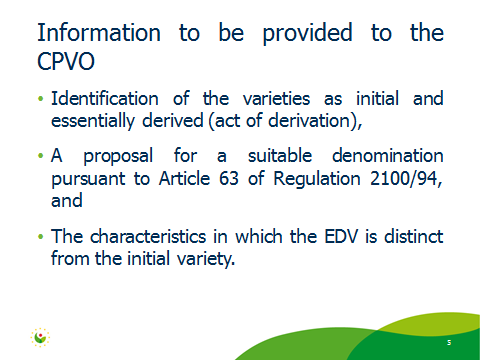 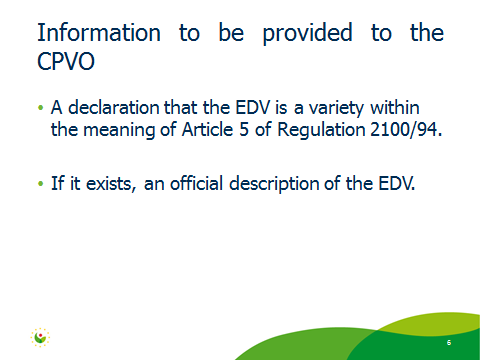 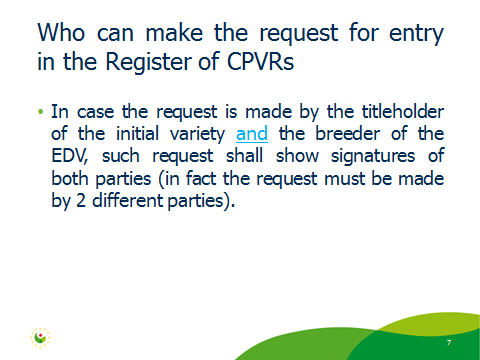 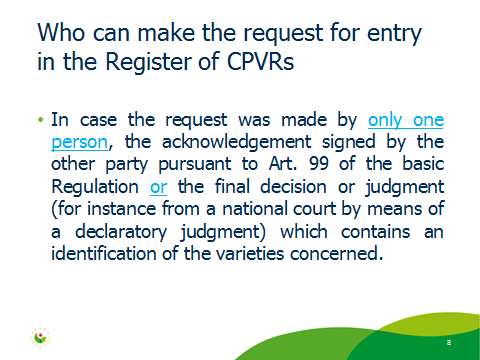 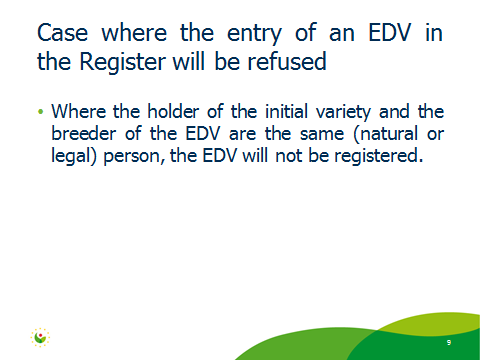 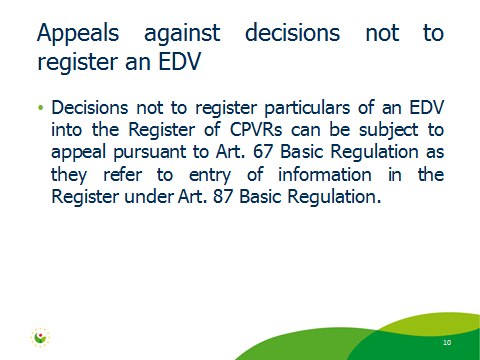 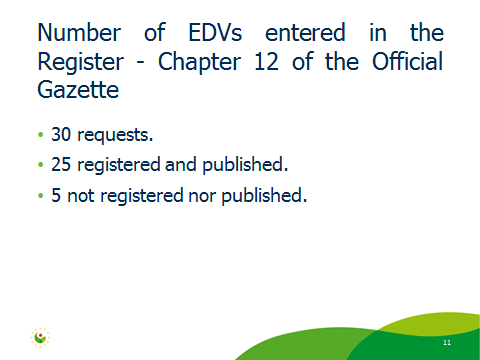 [End of Annex and of document]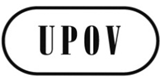 ECAJ/72/2 Add.ORIGINAL:  EnglishDATE:  October 27, 2015INTERNATIONAL UNION FOR THE PROTECTION OF NEW VARIETIES OF PLANTS INTERNATIONAL UNION FOR THE PROTECTION OF NEW VARIETIES OF PLANTS INTERNATIONAL UNION FOR THE PROTECTION OF NEW VARIETIES OF PLANTS GenevaGenevaGeneva